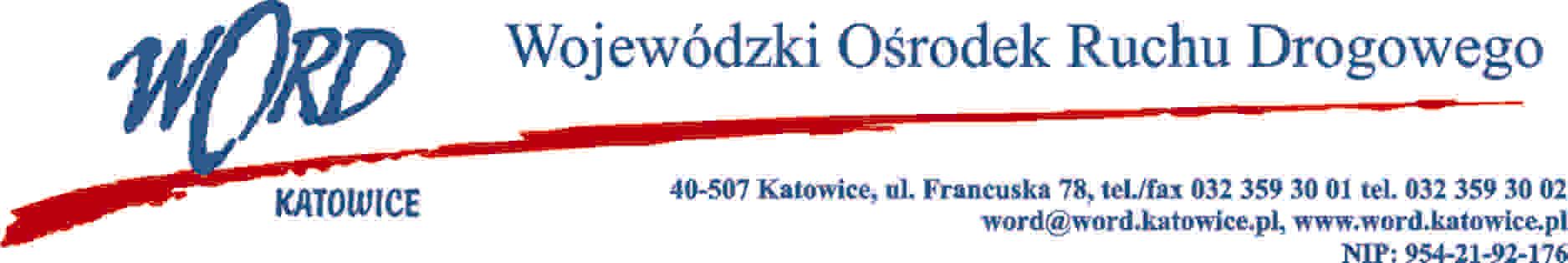 Katowice, 27.09.2023 r.Wykonawcy wszyscyZgodnie z art. 284 ust. 2 i 6 ustawy – Prawo zamówień publicznych z 11 września 2019 r. (Dz. U. z 2022 r., poz. 1710 z późn.zm.), Zamawiający udziela wyjaśnień treści Specyfikacji Warunków Zamówienia dot. postępowania prowadzonego w trybie podstawowym pn.: „Dostawa wyposażenia meblowego do Krajowego Centrum BRD w Wojewódzkim Ośrodku Ruchu Drogowego w Katowicach”.Treść pytania :W specyfikacji warunków zamówienia w rozdziale 21 w części dotyczącej punktowania oferowanego okresu gwarancji dla części II oraz III podano: ad 2) Okres gwarancji–B(X) 40 punktów. 36 miesięcy 40 punktów, 24 miesiące 20 punktów, 18 miesięcy 10 punktów, 12 miesięcy 0 punktów. Tymczasem w formularzu oferty będącym załącznikiem nr 1 do SWZ okresy gwarancji dla części II i III podane zostały w sposób następujący: Okres gwarancji* 36 miesięcy 20 punktów, 24 miesiące 10 punktów, 12 miesięcy 0 punktów	0Proszę o zweryfikowanie wskazanych wartości. Odpowiedź: Zamawiający w dniu 26.09.2023 r. zamieścił na stronie prowadzonego postępowania poprawiony formularz oferty (pod nazwą Załącznik nr 1 do SWZ Formularz oferty poprawiony) jednocześnie dokonując zmiany w Ogłoszeniu o zamówieniu nr 2023/BZP 00399167 z dnia 2023-09-15:SEKCJA VIII - PROCEDURA ust. 3.4.1. pkt. 8.1) Termin składania ofertByło: 2023-09-27 10:00Jest: 2023-10-02 10:008.3) Termin otwarcia ofertByło: 2023-09-27 10:30Jest: 2023-10-02 10:308.3) Termin związania ofertąByło: 2023-10-26Jest: 2023-10-31Powyższe zmiany zostały również analogicznie wprowadzone do Specyfikacji warunków zamówienia.:rozdz. 4, rozdz. 15 ust.1, rozdz. 17 ust.4, rozdz. 20 ust.2.Jednocześnie Zamawiający informuje o dokonaniu poprawy oczywistych omyłek pisarskich w rozdziale 21 SWZust. 1 pkt. ad. 2 Okres gwarancji na meble zdanie drugie:Było:Okres gwarancji zaoferowany przez Wykonawcę musi być określony w jednym z trzech podanych powyżej wariantów (do wyboru).Jest:Okres gwarancji zaoferowany przez Wykonawcę musi być określony w jednym z czterech podanych powyżej wariantów (do wyboru).ust. 1 pkt. ad. 3 Okres gwarancji na krzesła obrotowe zdanie drugie:Było:Okres gwarancji zaoferowany przez Wykonawcę musi być określony w jednym z trzech podanych powyżej wariantów (do wyboru).Jest:Okres gwarancji zaoferowany przez Wykonawcę musi być określony w jednym z czterech podanych powyżej wariantów (do wyboru).Opis kryteriów oceny ofert wraz z podaniem wag tych kryteriów i sposobu obliczania ceny dla części II i  IIIad. 2 Okres gwarancji zdanie drugie:Było:Okres gwarancji zaoferowany przez Wykonawcę musi być określony w jednym z trzech podanych powyżej wariantów (do wyboru).Jest:Okres gwarancji zaoferowany przez Wykonawcę musi być określony w jednym z czterech podanych powyżej wariantów (do wyboru).Dyrektor WORD KatowiceKrzysztof Przybylski 